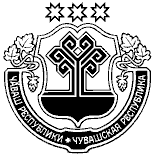 Об утверждении состава резерва управленческих кадров Урмарского муниципального округа Чувашской РеспубликиВ соответствии с постановлением администрации Урмарского муниципального округа от 29.05.2023 г. № 649 «Об утверждении Порядка формирования, подготовки и использования резерва управленческих кадров Урмарского муниципального округа Чувашской Республики» утвердить прилагаемый состав резерва управленческих кадров Урмарского муниципального округа Чувашской Республики.Глава Урмарскогомуниципального округа                                                                              В.В. ШигильдеевПавлов Николай Анатольевич8(835-44) 2-12-81УТВЕРЖДЕНраспоряжением администрации Урмарского муниципального округаот 11.09.2023 № 730-рлС О С Т А Врезерва управленческих кадров Урмарского муниципального округа Чувашской Республики1. Николаева Галина Николаевна – учитель чувашского языка и литературы  муниципального бюджетного общеобразовательного учреждения "Кудеснерская основная общеобразовательная школа" Урмарского муниципального округа Чувашской Республики.